Результат интеллектуальной деятельности в виде секрета производства (ноу-хау) «Модель функционирования экологической подсистемы региональной социо-эколого-экономической системы», разработан в рамках НИР «Моделирование функционирования социо-эколого-экономических систем на основе многоуровневого оптимизационного подхода в условиях неопределенности» по гранту Российского научного фонда № 22-28-20061, https://rscf.ru/project/22-28-20061/ и Тульской области Сведения об авторах: Описание результата интеллектуальной деятельности Исчерпывающая информация о технологии модель (ноу-хау) – модель функционирования экологической подсистемы, представленный в виде нормативных экономико-статистических моделей связи основных показателей состояния атмосферного воздуха, водной среды, отходов производства и потребления с социально-экономическими факторами, оказывающих на них существенное влияние. Научный задел авторов РИД представлен серией НИР и научных публикаций, посвященных проблемам функционирования социо-эколого-экономических систем субъектов Центрального федерального округа.  Степень готовности к разработке инновационного проекта Модель полностью готова к использованию, и его апробация проведена на регионах Центрального округа и Тульской области.  Новизна технологии, отличие от аналогов Данный инструмент не имеет аналогов в России и превосходит зарубежные – благодаря учету особенностей функционирования конкретного субъекта в Центральном федеральном округе. Технологические преимущества Технологические преимущества модели заключаются в простоте применения и конкретности всех предлагаемых этапов трансформации, высокой степени адаптивности предлагаемого инструмента к регионам, позволяющего рассчитать универсальные показатели оценки результатов оценки функционирования экологической подсистемы, что детерминирует его универсальность в решении различных задач, стоящих перед региональными органами управления.  Экономические преимущества К экономическим преимуществам использования модели относится повышение продуктивности сотрудников региональных органов управления в части формирования подпрограмм социально-экономического развития и затрат на охрану окружающей природной среды.  Область возможного использования Ключевыми потенциальными потребителями модели выступают региональные органы государственной власти, ответственные за политику в области охраны окружающей природной среды.  Сопутствующие полезные эффекты Сопутствующими полезными эффектами использования являются: стимулирование инновационного роста экономики региона с учетом требований экологической безопасности; обоснование разрабатываемых мероприятий в области охраны окружающей природной среды на основе результатов НИОКР.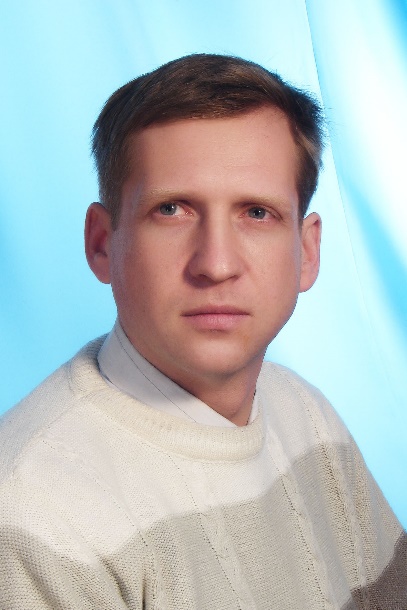 ЖУКОВ Роман Александрович научный сотрудник, доцент кафедры математики и информатики Тульского филиала Финуниверситетакандидат физико-математических наук, доцентадрес: 300026, Россия, г. Тула, Рязанская ул., д. 18, кв. 77Тел.: +7 920-773-87-86Эл. адрес: pluszh@mail.ruЖУКОВ Роман Александрович научный сотрудник, доцент кафедры математики и информатики Тульского филиала Финуниверситетакандидат физико-математических наук, доцентадрес: 300026, Россия, г. Тула, Рязанская ул., д. 18, кв. 77Тел.: +7 920-773-87-86Эл. адрес: pluszh@mail.ru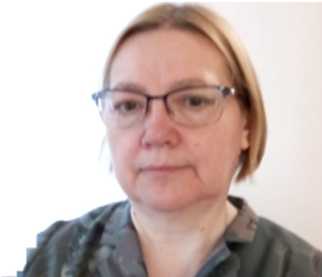 Козлова Надежда Олеговна старший преподаватель кафедры математики и информатики Тульского филиала Финуниверситетакандидат технических наукадрес: 300012, Россия, г. Тула, М. Тореза ул., д. 9А, кв. 24Тел.: +7 920-759-62-44Эл. адрес: 95kno@mail.ruКозлова Надежда Олеговна старший преподаватель кафедры математики и информатики Тульского филиала Финуниверситетакандидат технических наукадрес: 300012, Россия, г. Тула, М. Тореза ул., д. 9А, кв. 24Тел.: +7 920-759-62-44Эл. адрес: 95kno@mail.ru